В октябре проходил праздник посвященный правилам дорожного движения, под названием «Правила эти должны знать все дети». В празднике принимали участие дети подготовительных групп. На празднике дети отправились в страну правил дорожного движения. Там они вместе со «Светофором» повторили знаки дорожного движения, правила, что можно делать на дорогах, а что нельзя, так же были проведены тематические подвижные игры, дети танцевали флешмобы. Атмосфера праздника была благоприятной. В конце праздника дети были награждены, жителем волшебной страны правил дорожного движения медалями «Я знаю правила дорожного движения».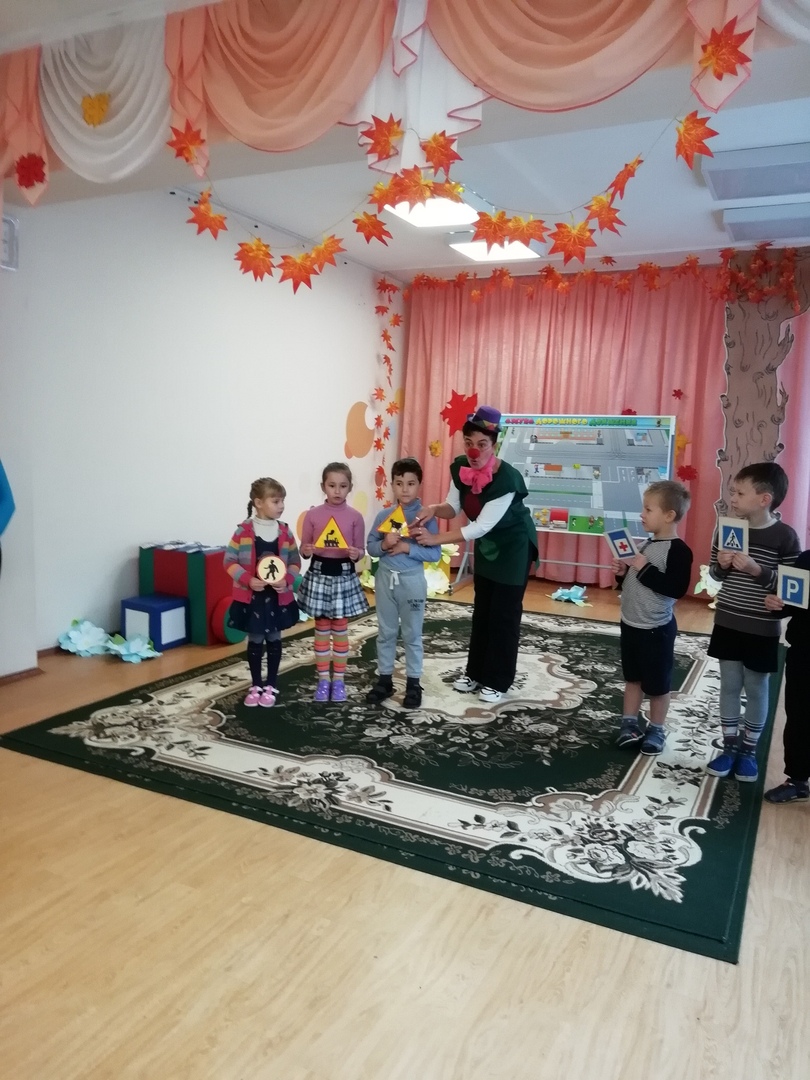 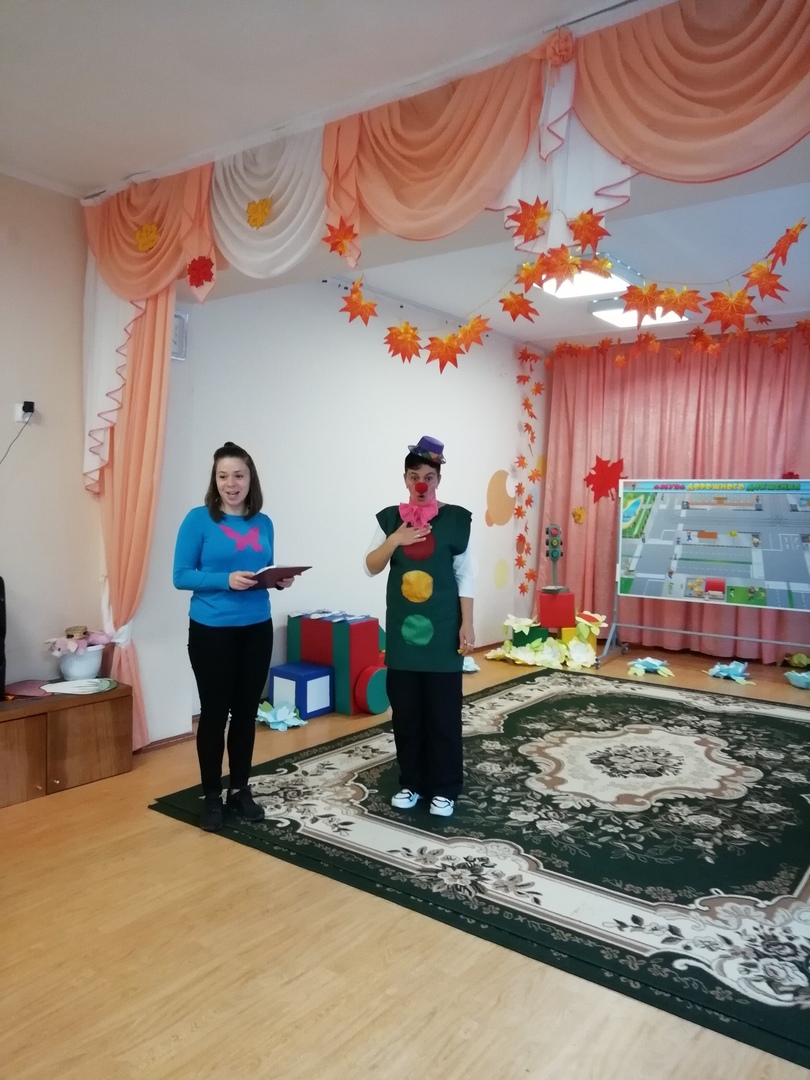 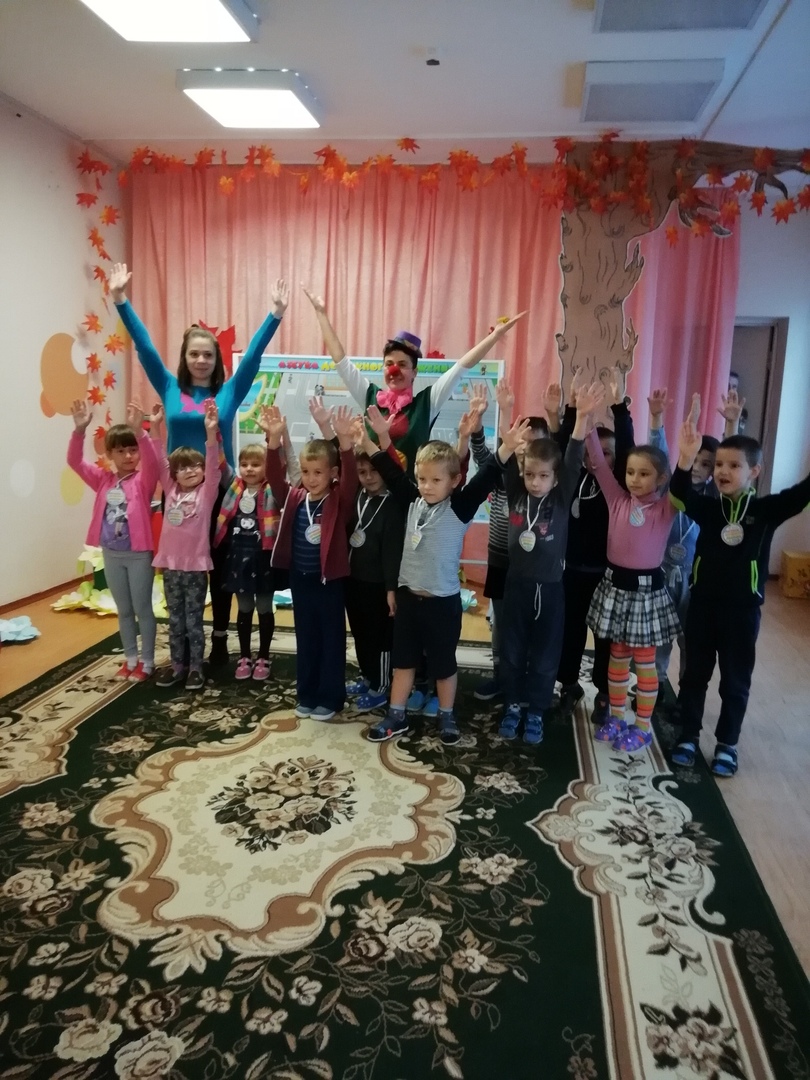 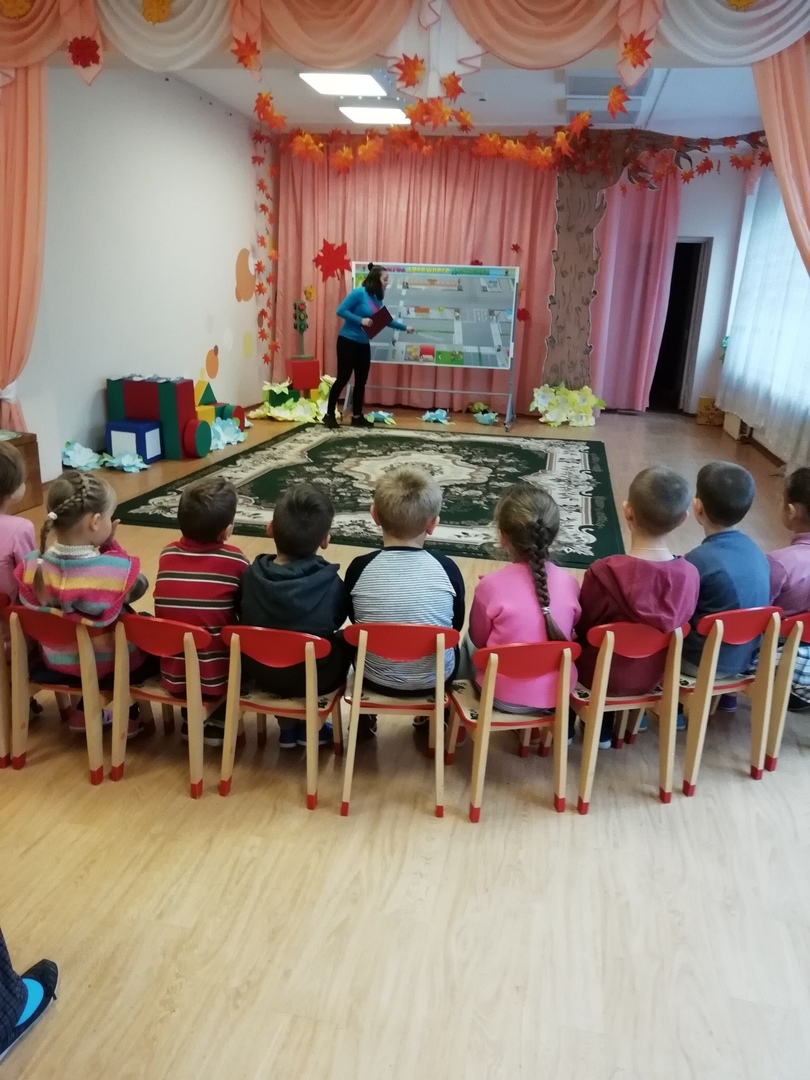 